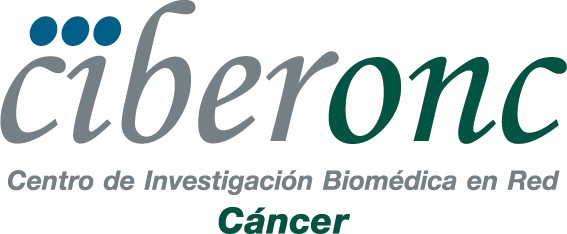 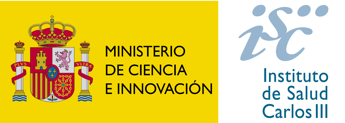 Application formCIBERONC MOBILITY GRANTSI CALL 2021PERSONAL INFORMATION:GRANT REQUEST:	, ______________________________	de 2021SIGNED:Applicant	PI Applicant Group	PI Receptor Group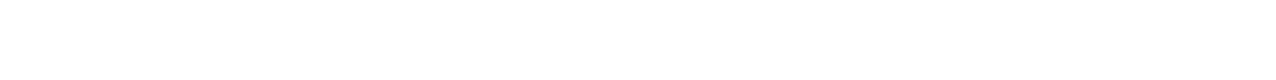 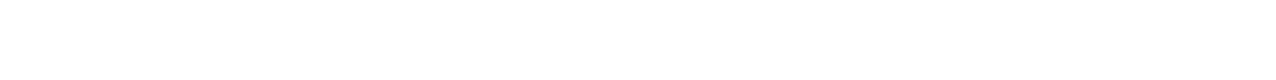 Name and family name:Name and family name:Name and family name:Name and family name:Name and family name:DNI:DNI:DNI:DNI:DNI:Personnel:ContratadoAdscritoColaboradorCategory:DoctorLicenciadoGraduadoTécnicoCurrent job position:Current job position:Current job position:Current job position:Current job position:E-mail:E-mail:E-mail:E-mail:E-mail:Telephone number:Telephone number:Telephone number:Telephone number:Telephone number: PI of the CIBERONC group: PI of the CIBERONC group: PI of the CIBERONC group: PI of the CIBERONC group: PI of the CIBERONC group: City and research center:  City and research center:  City and research center:  City and research center:  City and research center: Request for grant under the modality:Type A:              A.1.    Intra-program grant                                                    A.2.    Inter-program grant                                                A.3.    Inter-CIBER grant         Type B:              B.1.    Extramural national                                                    B.2.    Extramural international.   Request for grant under the modality:Type A:              A.1.    Intra-program grant                                                    A.2.    Inter-program grant                                                A.3.    Inter-CIBER grant         Type B:              B.1.    Extramural national                                                    B.2.    Extramural international.   Request for grant under the modality:Type A:              A.1.    Intra-program grant                                                    A.2.    Inter-program grant                                                A.3.    Inter-CIBER grant         Type B:              B.1.    Extramural national                                                    B.2.    Extramural international.   Starting date:End date:N days:PI receptor group:PI receptor group:PI receptor group:Receptor Research center: City and country: Receptor Research center: City and country: Receptor Research center: City and country: Funding requested to CIEBRONC: Funding requested to CIEBRONC: Funding requested to CIEBRONC: Short description of the activity to carry out under this grant: (max 500 words)Short description of the activity to carry out under this grant: (max 500 words)Short description of the activity to carry out under this grant: (max 500 words)